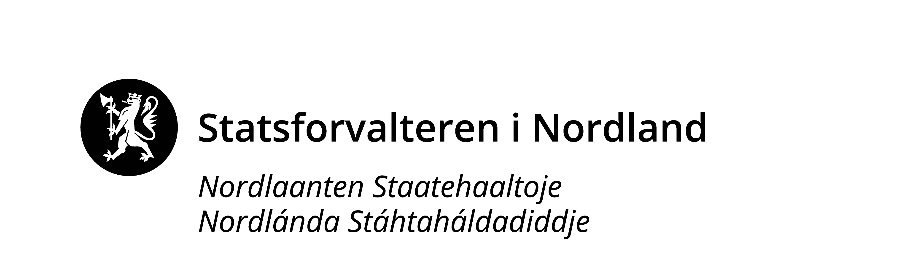 Vedlegg behovsmelding – nærmere beskrivelse av tiltak: REKOMEier: NrKonkret beskrivelse av tiltaket, inkludert målsettingHvordan skal tilskuddet konkret brukes?